Environmental Value Systems Definitions worksheet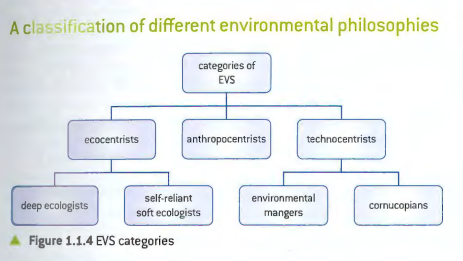 Value System TermDefinitionExampleEcocentricDeep EcologistsSelf-ReliantSoft EcologistsBiocentricAnthropocentricTechnocentricEnvironmental ManagersCornucopians